PONOVIMO ČEMU ŠTO SLUŽI…ZADATAK:- upariti sliku predmeta sa slikom koja prikazuje njegovu funkciju;- vježbati radnje s navedenim predmetima u svakodnevnim situacijama ili odgovarati na pitanja: „Što radimo s (naziv predmeta)?“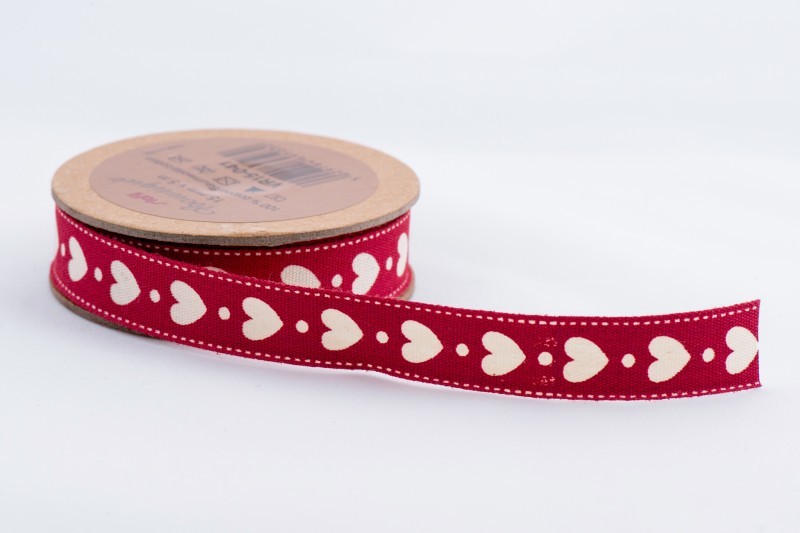 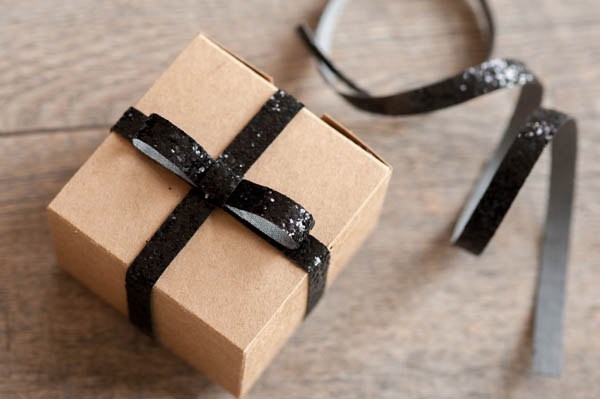                  UKRASNA TRAKA                                             ZAMOTAMO DAR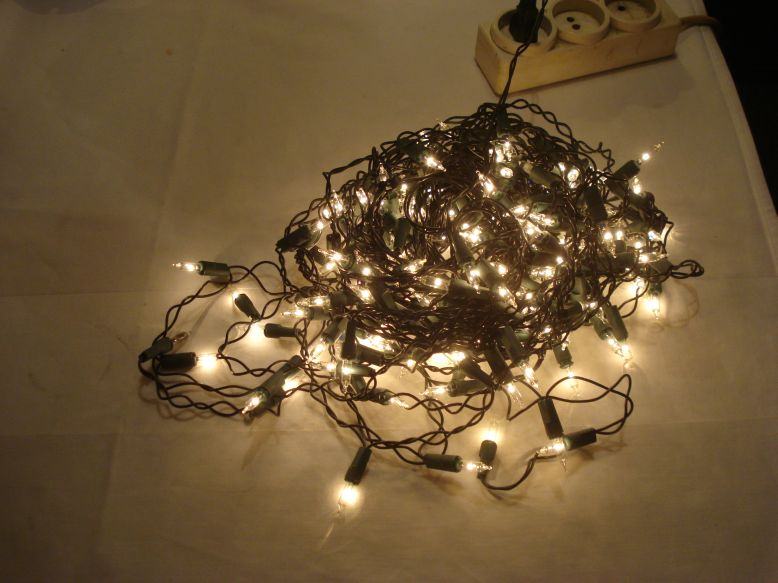 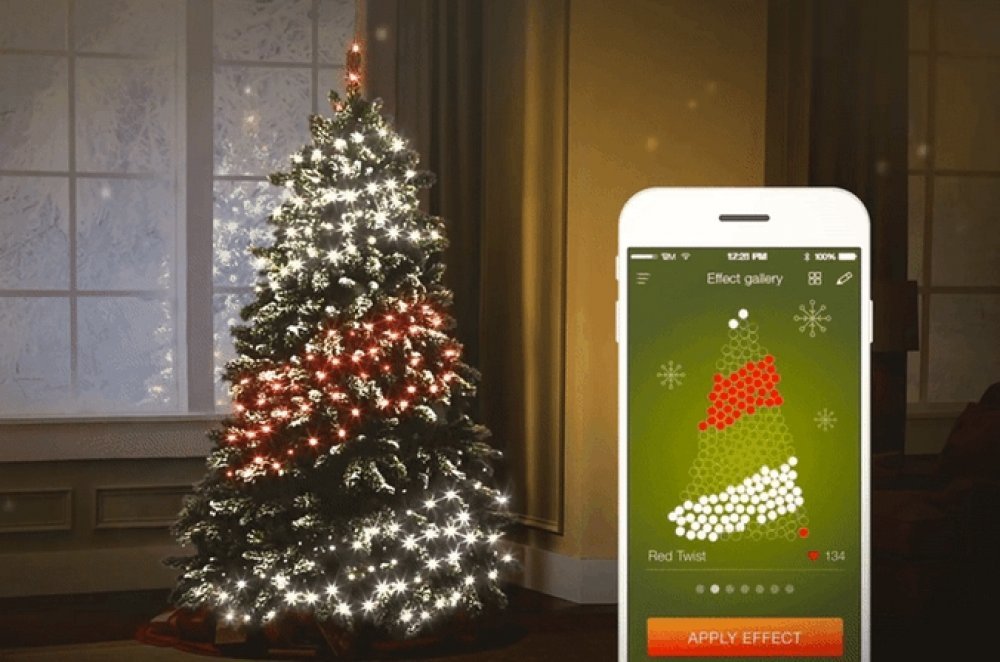                         LAMPICE                                                     UKRASIMO BOR